Zasady zachowania się podczas lekcji on-line  Przed każdymi zajęciami wyłączamy wszystko (co mamy na komputerze lub w telefonie komórkowym), bowiem to co dzieje się w tle może Was rozpraszać i przeszkadzać w lekcjach.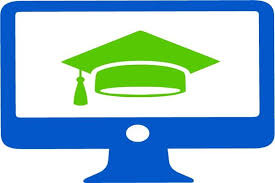 Podczas zajęć on-line nie spożywamy posiłków.Linki i hasła do lekcji on-line są indywidualne dla każdej klasy. Dla bezpieczeństwa wszystkich uczestników lekcji-nie podajemy nikomu z poza klasy hasła dostępu do zajęć.Logujemy się zawsze swoim imieniem i nazwiskiem nie podszywamy się pod nikogo , nie zmieniamy nicków w czasie lekcji.Obecność  na zajęciach on-line jest obowiązkowa. Nieobecność może usprawiedliwić rodzic, w ten sam sposób jak nieobecność na lekcjach w szkole. Uczeń traktowany jest na zajęciach jako obecny gdy ma włączoną kamerę i mikrofon.Podczas zajęć uczniowie unikają aktywności w tle (na czatach, grach i innych komunikatorach).Na lekcje logujemy się punktualnie zgodnie z terminem i sposobem wskazanym przez prowadzącego. Jeśli uczeń dołącza do lekcji w jej trakcie, robi to dyskretnie, aby nie zaburzyć jej przebiegu.Jeśli chcecie o coś zapytać lub zgłosić problem możecie użyć opcji chatu. Pamiętajcie jednak, że nie służy on do swobodnych rozmów koleżeńskich.Podczas zajęć nie wykonujemy zdjęć, printscreenów i innych zatrzymań obrazu, nie nagrywamy lekcji. Nie wolno bowiem utrwalać cudzego wizerunku bez wiedzy i zgody tych osób. Takie zachowanie jest złamaniem prawa.W trakcie zajęć uczniowie bez zgody nauczyciela nie mogą pisać, kreślić, czy wklejać znaków na udostępnianej przez nauczyciela tablicy.W trakcie lekcji:- słuchamy osoby mówiącej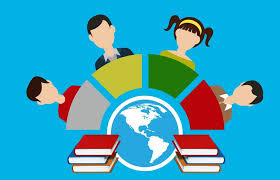 - zgłaszamy chęć odpowiedzi- nie przerywamy sobie nawzajem-odnosimy się do siebie kulturalnie- dajemy sobie prawo do popełniania błędów, bez krytyki, wyśmiewania i nieprzyjemnych komentarzy-nie wyrażamy pogardy dla innych osób np. w formie epitetów słownych czy udostępniania wizerunku12.Pamiętajcie o kulturze osobistej w mowie i piśmie, szanujcie innych, używając poprawnego, kulturalnego słownictwa. Zasady ortografii i zwroty grzecznościowe  obowiązują w sieci tak samo jak w realnym życiu.13.Niewłaściwe zachowanie podczas zajęć on-line będzie odnotowane przez wpisanie uwagi do e-dziennika. Postawa i zachowanie w czasie lekcji on– line  będą elementem oceny zachowania. Drodzy uczniowie!Liczymy, że dzięki Waszemu zachowaniu i zaangażowaniu lekcje on- line będą przebiegały bez większych zakłóceń  i problemów. 